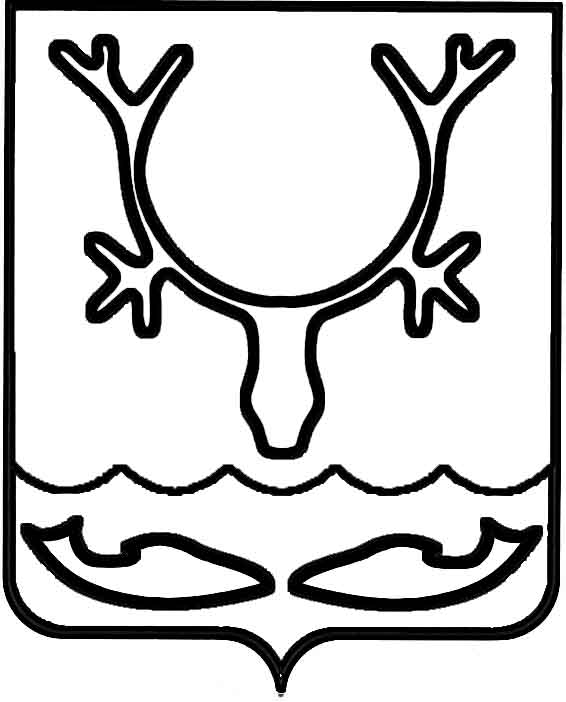 Администрация МО "Городской округ "Город Нарьян-Мар"ПОСТАНОВЛЕНИЕот “____” __________________ № ____________		г. Нарьян-МарО внесении изменений в муниципальную программу муниципального образования "Городской округ "Город Нарьян-Мар" "Благоустройство", утвержденную постановлением Администрации МО "Городской округ "Город "Нарьян-Мар"от 12.11.2013 № 2420Руководствуясь статьей 179 Бюджетного кодекса Российской Федерации, постановлением Администрации МО "Городской округ "Город Нарьян-Мар"                 от 30.07.2013 № 1496 "Об утверждении порядка разработки, реализации и оценки эффективности муниципальных программ муниципального образования "Городской округ "Город Нарьян-Мар", решением Совета городского округа "Город Нарьян-Мар" от 25.12.2014 № 39-р "О бюджете МО "Городской округ "Город Нарьян-Мар" на 2015 год и на плановый период 2016 и 2017 годов", Администрация МО "Городской округ "Город Нарьян-Мар" П О С Т А Н О В Л Я Е Т:Внести в муниципальную программу муниципального образования "Городской округ "Город Нарьян-Мар" "Благоустройство", утвержденную постановлением Администрации МО "Городской округ "Город Нарьян-Мар"                 от 12.11.2013 № 2420 (в редакции от 31.12.2014 № 3412), (далее – Программа) следующие изменения:В паспорте Программы в табличной части Раздел "Объемы и источники финансирования муниципальной программы" изложить в новой редакции:""Абзац 1 Раздела 1 "Общая характеристика сферы реализации Программы" дополнить предложением следующего содержания:"Приобретается техника в лизинг для содержания автомобильных дорог и междворовых проездов города в связи с отсутствием специализированной техники у муниципальных предприятий.".1.3.	Приложение № 2 к Программе изложить в новой редакции        (Приложение 1).1.4.	Приложение № 3 к Программе изложить в новой редакции         (Приложение 2).Настоящее постановление вступает в силу с момента его принятия,                              подлежит официальному опубликованию и распространяет действие                              на правоотношения, возникшие с 01 января 2015 года."2502.2015233Объемы и источникифинансирования  муниципальной программыОбщий объем финансирования Программы            за счет средств бюджета МО "Городской округ "Город Нарьян-Мар" (далее – городской бюджет) составляет 1 035 738,6 тыс. рублей,            в том числе по годам:2014 год – 106 362,0 тыс. рублей;2015 год – 164 625,9 тыс. рублей;2016 год – 167 024,8 тыс. рублей;2017 год – 167 426,2 тыс. рублей; 2018 год – 430 299,7 тыс. рублей. И.о. главы МО "Городской округ "Город Нарьян-Мар" Е.С.КисляковаПриложение 1к постановлению АдминистрацииМО "Городской округ "Город Нарьян-Мар"от 25.02.2015 № 233"Приложение №2к муниципальной программе муниципального образования "Городской округ"Город Нарьян-Мар""Благоустройство" Приложение 1к постановлению АдминистрацииМО "Городской округ "Город Нарьян-Мар"от 25.02.2015 № 233"Приложение №2к муниципальной программе муниципального образования "Городской округ"Город Нарьян-Мар""Благоустройство" Приложение 1к постановлению АдминистрацииМО "Городской округ "Город Нарьян-Мар"от 25.02.2015 № 233"Приложение №2к муниципальной программе муниципального образования "Городской округ"Город Нарьян-Мар""Благоустройство" Приложение 1к постановлению АдминистрацииМО "Городской округ "Город Нарьян-Мар"от 25.02.2015 № 233"Приложение №2к муниципальной программе муниципального образования "Городской округ"Город Нарьян-Мар""Благоустройство" Приложение 1к постановлению АдминистрацииМО "Городской округ "Город Нарьян-Мар"от 25.02.2015 № 233"Приложение №2к муниципальной программе муниципального образования "Городской округ"Город Нарьян-Мар""Благоустройство" Приложение 1к постановлению АдминистрацииМО "Городской округ "Город Нарьян-Мар"от 25.02.2015 № 233"Приложение №2к муниципальной программе муниципального образования "Городской округ"Город Нарьян-Мар""Благоустройство" Ресурсное обеспечениеРесурсное обеспечениеРесурсное обеспечениеРесурсное обеспечениеРесурсное обеспечениеРесурсное обеспечениеРесурсное обеспечениеРесурсное обеспечениеРесурсное обеспечениереализации муниципальной программы муниципального образования "Городской округ "Город Нарьян-Мар"реализации муниципальной программы муниципального образования "Городской округ "Город Нарьян-Мар"реализации муниципальной программы муниципального образования "Городской округ "Город Нарьян-Мар"реализации муниципальной программы муниципального образования "Городской округ "Город Нарьян-Мар"реализации муниципальной программы муниципального образования "Городской округ "Город Нарьян-Мар"реализации муниципальной программы муниципального образования "Городской округ "Город Нарьян-Мар"реализации муниципальной программы муниципального образования "Городской округ "Город Нарьян-Мар"реализации муниципальной программы муниципального образования "Городской округ "Город Нарьян-Мар"реализации муниципальной программы муниципального образования "Городской округ "Город Нарьян-Мар""Благоустройство""Благоустройство""Благоустройство""Благоустройство""Благоустройство""Благоустройство""Благоустройство""Благоустройство""Благоустройство"Ответственный исполнитель: Управление строительства, жилищно-коммунального хозяйства и градостроительной деятельности Администрации муниципального образования "Городской округ "Город Нарьян-Мар"Ответственный исполнитель: Управление строительства, жилищно-коммунального хозяйства и градостроительной деятельности Администрации муниципального образования "Городской округ "Город Нарьян-Мар"Ответственный исполнитель: Управление строительства, жилищно-коммунального хозяйства и градостроительной деятельности Администрации муниципального образования "Городской округ "Город Нарьян-Мар"Ответственный исполнитель: Управление строительства, жилищно-коммунального хозяйства и градостроительной деятельности Администрации муниципального образования "Городской округ "Город Нарьян-Мар"Ответственный исполнитель: Управление строительства, жилищно-коммунального хозяйства и градостроительной деятельности Администрации муниципального образования "Городской округ "Город Нарьян-Мар"Ответственный исполнитель: Управление строительства, жилищно-коммунального хозяйства и градостроительной деятельности Администрации муниципального образования "Городской округ "Город Нарьян-Мар"Ответственный исполнитель: Управление строительства, жилищно-коммунального хозяйства и градостроительной деятельности Администрации муниципального образования "Городской округ "Город Нарьян-Мар"Ответственный исполнитель: Управление строительства, жилищно-коммунального хозяйства и градостроительной деятельности Администрации муниципального образования "Городской округ "Город Нарьян-Мар"Ответственный исполнитель: Управление строительства, жилищно-коммунального хозяйства и градостроительной деятельности Администрации муниципального образования "Городской округ "Город Нарьян-Мар"Наименование муниципальной программы (подпрограммы)Источник финансированияОбъемы финансирования, тыс. руб.Объемы финансирования, тыс. руб.Объемы финансирования, тыс. руб.Объемы финансирования, тыс. руб.Объемы финансирования, тыс. руб.Объемы финансирования, тыс. руб.Объемы финансирования, тыс. руб.Наименование муниципальной программы (подпрограммы)Источник финансированияВсегоВсего2014 год2015 год2016 год2017 год2018 годАБ1123456Муниципальная программа "Благоустройство" всего, в том числе:1 035 738,61 035 738,6106 362,0164 625,9167 024,8167 426,2430 299,7Муниципальная программа "Благоустройство" городской бюджет1 035 738,61 035 738,6106 362,0164 625,9167 024,8167 426,2430 299,7Приложение 2к постановлению АдминистрацииМО "Городской округ "Город Нарьян-Мар"от 25.02.2015 № 233"Приложение №3к муниципальной программе муниципального образования "Городской округ"Город Нарьян-Мар""Благоустройство" ПереченьПереченьмероприятий муниципальной программымероприятий муниципальной программыМО "Городской округ "Город Нарьян-Мар"МО "Городской округ "Город Нарьян-Мар""Благоустройство"""Благоустройство""